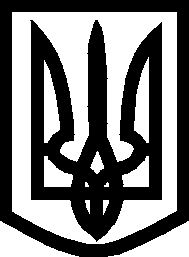 УкраїнаМелітопольська  міська  радаЗапорізької областіVII скликання32 сесіяРІШЕННЯ            26.06.2017						№ 10Про делегування членів до Госпітальної ради Мелітопольського госпітального округу від територіальної громади м. Мелітополя Керуючись Законом України «Про місцеве самоврядування в Україні», постановою Кабінету Міністрів України від 30 листопада 2016 року №932 «Про затвердження Порядку створення госпітальних округів», розпорядженням Кабінету Міністрів України від 22 березня 2017 року                №201-р «Про затвердження переліку та складу госпітальних округів Запорізької області», наказом Міністерства охорони здоров’я України від 20.02.2017 №165 «Про затвердження Примірного положення про госпітальний округ», наказом Департаменту охорони здоров’я Запорізької обласної державної адміністрації від 27.04.2017 №381 «Про створення робочої групи для проведення розрахунків щодо кількості членів Госпітальних рад», протокольним рішенням №1 від 10 травня 2017 року за результатами засідання робочої групи із проведення розрахунків щодо кількості членів Госпітальних рад від кожного учасника госпітального округу,Мелітопольська міська рада Запорізької області ВИРІШИЛА:1. Делегувати членів для роботи в складі Госпітальної ради Мелітопольського госпітального округу від територіальної громади                                м. Мелітополя:  Рудакова Ірина Володимирівна	-  перший заступник міського голови з питань діяльності виконавчих органів ради;Бойко Світлана Олександрівна	- заступник міського голови з питань діяльності виконавчих органів ради;Федоров Іван Сергійович		- заступник міського голови з питань діяльності виконавчих органів ради;Локошко Таїсія Федорівна		- заступник начальника з лікувально-профілактичної роботи відділу охорони здоров’я Мелітопольської міської ради Запорізької області;Саприкіна Лариса Олександрівна   - заступник головного лікаря з 	профілактичної, організаційно-методичної роботи та епідеміологічного моніторингу.  2. Контроль за виконанням цього рішення покласти на Мелітопольського міського голову Мінька С.А.Мелітопольський міський голова 					С.А. Мінько Рішення підготував:Заступник міського голови з питаньдіяльності виконавчих органів ради				С.О. Бойко										________________Рішення вносить:Мелітопольський міський голова					С.А. Мінько	_______________Погоджено:Начальник управління правовогозабезпечення								М.С. Гринько		      								________________Головний спеціаліст відділу з регуляторноїполітики та конкурсних закупівель					Т.В. Житник		      								________________Головний спеціаліст-коректор					Л.С. Захарова		      								________________